MARICOPA COUNTY COMMUNITY COLLEGE DISTRICT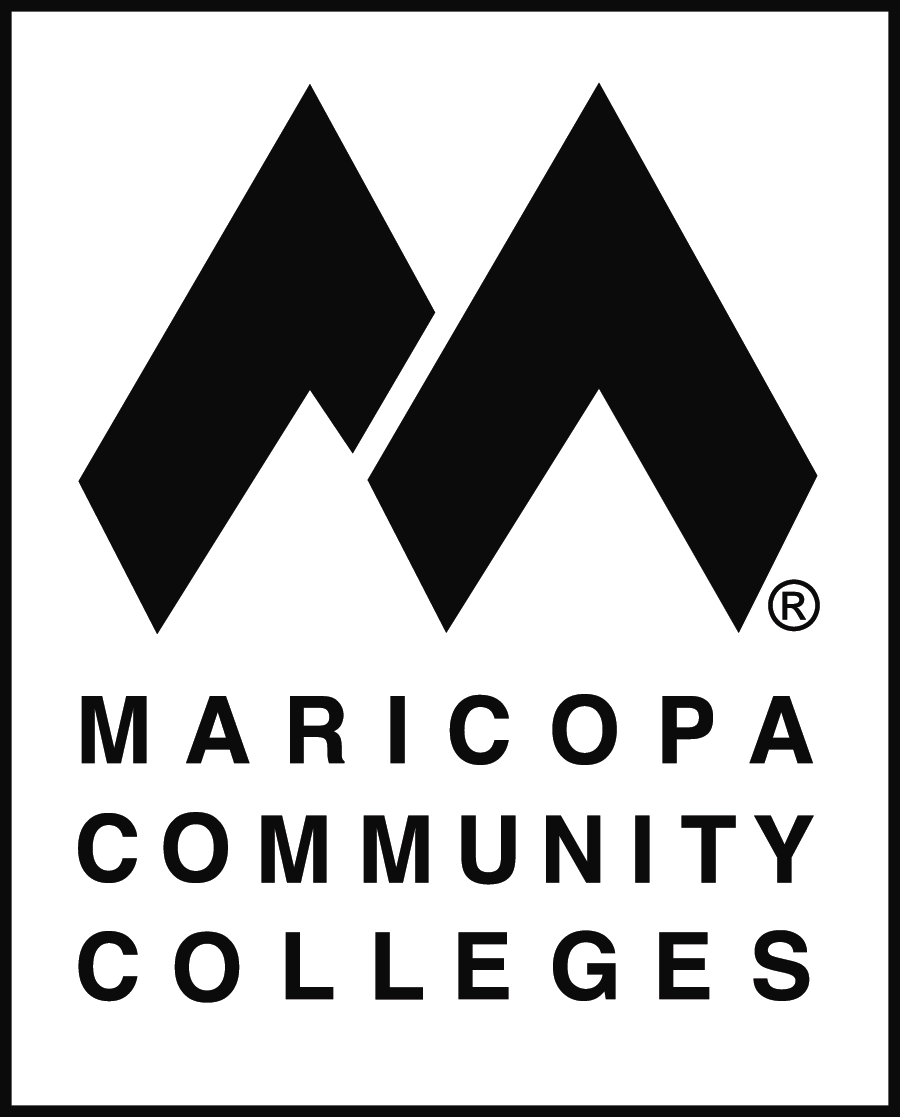 2411 West 14th Street, Tempe, AZ 85281-6942                                              TALENT RELEASE FORMI authorize the Maricopa County Community College District, and those acting within its authority, to, at no charge:Record my participation, appearance or performance on videotape, audiotape, film, photography or any other medium.Use my name, likeness, voice and biographical material in connection with these recordings.Copy and distribute the recording in whole or in part solely for education related purposes by the Maricopa County Community College District, and those acting under its authority, as they deem appropriate.Name:	Date: Address:						           Phone No.:  	Signature:Parent/Guardian	Signature (if under 18):                                                           Witness: 		FORMA DEL LANZAMIENTO DEL TALENTOAutorizo el districto de la universidad de la comunidad del condado de Maricopa, y éllos actuando dentro de su autoridad, a ningun cargo: Registre mi participación, aspecto o funcionamiento en la videocinta, la cinta magnética para audio, la película, la fotografía o cualquier otro medio. Utilice mi nombre, semejanza, voz y material biográfico en la conexión con estas grabacionesCopias y distribuciones la grabación de entera o en parte solamente para los propósitos relacionados educación por el districto de la universidad de la comunidad del condado de Maricopa, y éllos que actúan bajo su autoridad, juzgen apropiados. Nombre: 		Fecha: 	Dirección: 		Teléfono No.	Firma: 			Firma de Parent/Guardian (si debajo de 18): 		Testigo:	